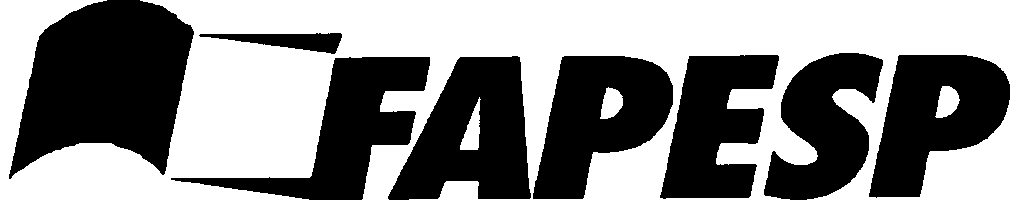 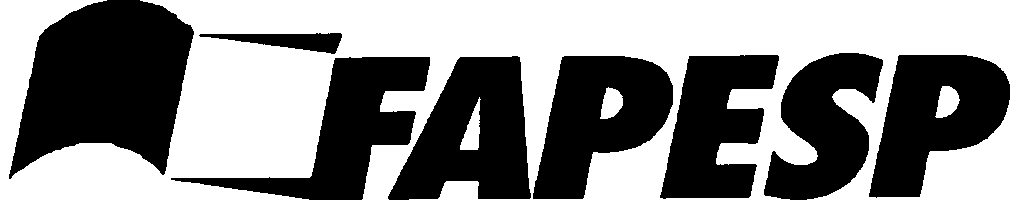 FUNDAÇÃO DE AMPARO À PESQUISA DO ESTADO DE SÃO PAULOFormulário para parecer Inicial de Assessoria CientíficaPrograma de Apoio à Propriedade Intelectual Capacitação – Fase 1Disponível em: Processo No: Pesquisador (a) Responsável pelo Auxílio: 
APRECIAÇÃO GERAL DA PROPOSTA - A FAPESP denomina “Proposta” o conjunto de quatro partes a serem analisadas, composto por: 1. Currículo da equipe que fará o estágio no exterior; 2. Experiência da instituição estrangeira escolhida;  3. Projeto apresentado; e 4. Orçamento apresentado. Por favor, preencha os itens de análise desta página depois de preencher o restante do formulário. ANÁLISE FINAL DA PROPOSTA - Compreendendo: Currículo da equipe que fará o estágio no exterior; Experiência da instituição estrangeira escolhida; Projeto e Orçamento apresentado.[    ] Excelente.[    ] Muito Boa.[    ] Muito Boa, com algumas deficiências facilmente sanáveis. [    ] Boa.[    ] Boa com deficiências.[    ] Regular.[    ] Com sérias deficiências.1) Por favor, analise a EQUIPE SELECIONADA PARA O ESTÁGIO1.a Analise a qualificação dos membros da equipe para a realização do estágio.1.b Analise se as atividades prévias de capacitação dos membros da equipe os qualificam para a realização do estágio.1.b Analise se as atividades prévias de capacitação dos membros da equipe os qualificam para a realização do estágio.1.c Houve preparação prévia para aproveitamento do estágio?1.c Houve preparação prévia para aproveitamento do estágio?2) Por favor, analise a escolha da instituição estrangeira escolhida2.a A instituição estrangeira possui práticas que poderão ser assimiladas pela equipe do NIT para o aperfeiçoamento das práticas relacionadas a propriedade intelectual e transferência de tecnologia na instituição? [    ] Sim    [    ]  NãoComente.2.b A equipe do NIT foi aceita pela Instituição estrangeira? [    ] Sim    [    ]  Não3) Por favor, analise o projeto apresentado3.a O estágio trará uma  contribuição significativa para o aperfeiçoamento das práticas do NIT? [    ] Sim    [    ]  NãoComente.3.b O projeto descreve o funcionamento do NIT, suas fragilidades e oportunidades para melhoria?3.c.  O projeto apresenta indicadores de desempenho atuais e futuros?4) Por favor, analise o ORÇAMENTO PROPOSTO, quanto a:4.a O orçamento se limita ao esperado.5) Deficiências notadasSe algum item estiver assinalado, as razões devem estar indicadas no quadro correspondente do formulário.5.a Sobre a equipe:[    ] A equipe não possui a experiência necessária para uma vivência no exterior [item 1.a][    ] A equipe não possui fluência no idioma da instituição visitada [item 1.a][    ] a equipe possui membros que não fazem parte do quadro de colaboradores do NIT [item 1.b][    ]  um ou mais membros da equipe não desempenham atividades relacionadas ao objetivo do estágio [item 1.b][   ]  não houve preparo prévio para o aproveitamento do estágio [1.c]5.b Experiência da Instituição Estrangeira:[    ] Instituição não possui experiência relevante para os objetivos do projeto. [Item 2.a][    ] Não há comprovação de que a equipe foi aceita para o estágio [Item 2.b]5.c Sobre o Projeto:[    ] o estágio não contribuirá para o aperfeiçoamento das práticas do NIT. [Item 3.a][    ] O projeto não descreve o estágio atual do NIT. [Item 3.b][    ] O projeto não apresenta indicadores de desempenho. [Item 3.c]5.d Do Orçamento:[    ] O custo da participação não se justifica face aos benefícios esperados. [Item 4.a]5.e Outras(Justificar)INFORMAÇÕES PARA USO EXCLUSIVO DA FAPESPO conteúdo dos itens de anteriores poderá, a critério da FAPESP, ser enviado na íntegra ao proponente. Caso deseje acrescentar informações consideradas importantes para a FAPESP fundamentar sua decisão e que não devam ser transcritas ao proponente por seu caráter confidencial inclua-as neste espaço.Prezado Assessor, É fundamental o preenchimento dos campos Processo, Pesquisador(a) Responsável pelo Auxílio, Nome Legível e Assinatura.ESTA ASSESSORIA SE COMPROMETE A MANTER O SIGILO DESTE PARECER.Declaro não haver nenhuma circunstância caracterizando situação de potencial conflito de interesse ou que possa ser percebida como impeditiva para um parecer isento.  Comprometo-me a manter sob sigilo todas as informações constantes deste processo, em particular, a minha condição de assessor e o teor deste parecer.Instituição do assessor:Nome legível: Local, data e assinatura: